§2102.  Firefighter training and education1.  Training and education requirements.  Each fire department shall provide a training and education program that meets the fire department's needs and includes the following:A.  Training and education in accordance with Title 30‑A, section 3154, subsection 2;  [PL 2003, c. 570, §2 (AMD); PL 2003, c. 570, §7 (AFF).]B.  Training and education in the use of protective equipment required by this chapter;  [PL 2003, c. 570, §2 (AMD); PL 2003, c. 570, §7 (AFF).]C.  Training and education by the fire chief or the fire chief's designee in accordance with National Fire Protection Association standards;  [PL 2003, c. 570, §2 (AMD); PL 2003, c. 570, §7 (AFF).]D.  Training and education to prevent occupational accidents, deaths, injuries and illnesses;  [PL 2003, c. 570, §2 (AMD); PL 2003, c. 570, §7 (AFF).]E.  Training and education for all firefighters commensurate with the duties that they are expected to perform prior to performing those duties;  [PL 2003, c. 570, §2 (AMD); PL 2003, c. 570, §7 (AFF).]F.    [PL 2003, c. 570, §2 (RP); PL 2003, c. 570, §7 (AFF).]G.    [PL 2003, c. 570, §2 (RP); PL 2003, c. 570, §7 (AFF).]H.  Training and education in the safe handling and use of hazardous substances for firefighters required to handle the substances. Training and education must include the potential hazards involved and the required personal hygiene and protective measures; and  [PL 2003, c. 570, §2 (AMD); PL 2003, c. 570, §7 (AFF).]I.  Training and education in the care, use, inspection, maintenance and limitations of the protective equipment assigned to firefighters for their use.  [PL 2003, c. 570, §2 (AMD); PL 2003, c. 570, §7 (AFF).][PL 2003, c. 570, §2 (AMD); PL 2003, c. 570, §7 (AFF).]2.  Records.  Each fire department shall maintain complete records of individual training and education for firefighters.[PL 2003, c. 570, §2 (AMD); PL 2003, c. 570, §7 (AFF).]SECTION HISTORYPL 1987, c. 356 (NEW). RR 1997, c. 1, §25 (COR). PL 2003, c. 570, §2 (AMD). PL 2003, c. 570, §7 (AFF). The State of Maine claims a copyright in its codified statutes. If you intend to republish this material, we require that you include the following disclaimer in your publication:All copyrights and other rights to statutory text are reserved by the State of Maine. The text included in this publication reflects changes made through the First Regular and First Special Session of the 131st Maine Legislature and is current through November 1. 2023
                    . The text is subject to change without notice. It is a version that has not been officially certified by the Secretary of State. Refer to the Maine Revised Statutes Annotated and supplements for certified text.
                The Office of the Revisor of Statutes also requests that you send us one copy of any statutory publication you may produce. Our goal is not to restrict publishing activity, but to keep track of who is publishing what, to identify any needless duplication and to preserve the State's copyright rights.PLEASE NOTE: The Revisor's Office cannot perform research for or provide legal advice or interpretation of Maine law to the public. If you need legal assistance, please contact a qualified attorney.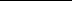 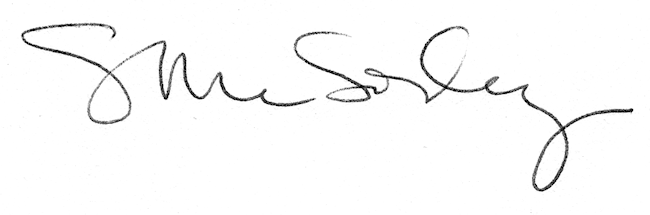 